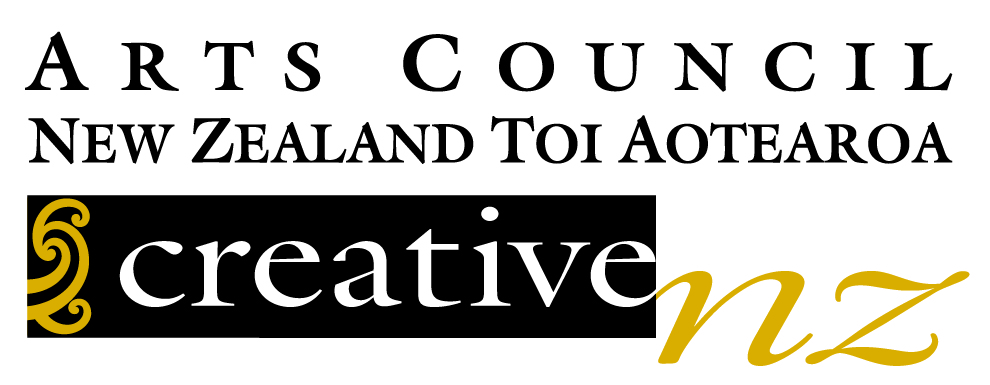 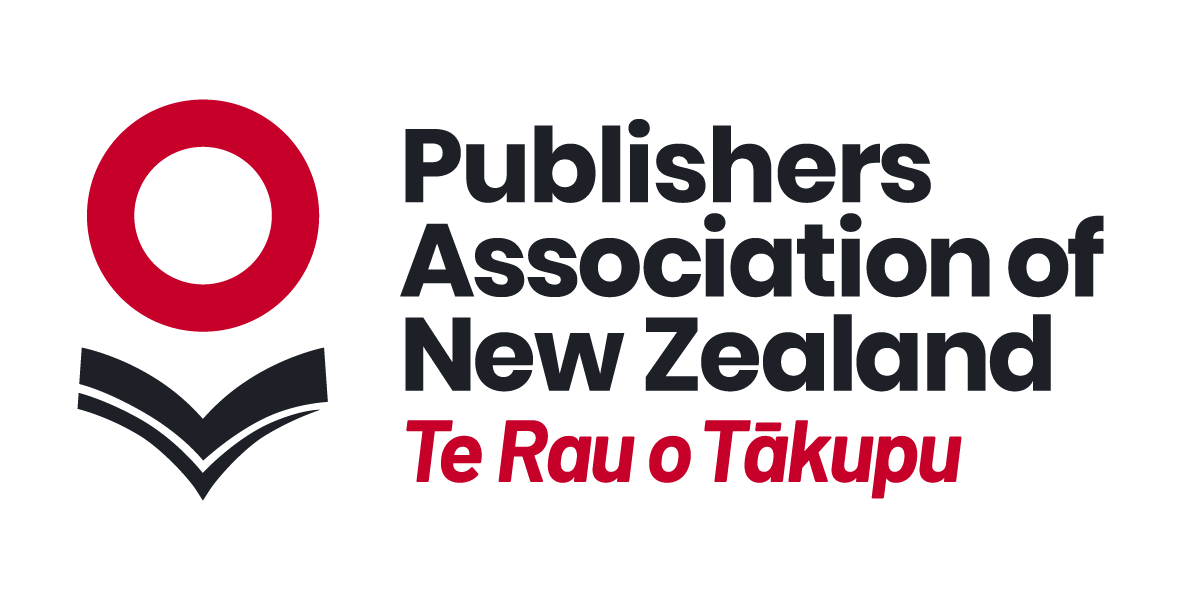 Translation Fund Application FormPlease fill in this form and email to admin@publishers.org.nz with supporting documents (see Attachments Checklist).Complete all application fields and attach all requested documents. INCOMPLETE APPLICATIONS WILL NOT BE CONSIDERED. You can browse through the form below before filling it in to ensure you have all the required information.Applications are contestable and all decisions are final.Full acknowledgement to Creative New Zealand, including logo placement, must be included in the translated book to receive funds.The Translation Fund is one of the opportunities administered by the Publishers Association of New Zealand (PANZ) as part of a Contract for Services with Creative New Zealand to deliver Capability Building and International Market Development Initiatives for Literature 2021 – 2022.Attachments ChecklistYour contact information is collected and held by the Publishers Association of New Zealand Te Rau o Tākupu. We use those details to keep you informed about PANZ’s activities and will not share any information with other organisations without obtaining your consent. You are entitled to ask for a copy of any personal information we hold, please just get in touch if you’d like to check anything at any time – Catriona@publishers.org.nz or +642102482637 or PO Box 33319, Takapuna, Auckland. We will be happy to correct any information that is incorrect.Publisher DetailsCompany NameAddressContact NameTelephoneEmailWebsite URLBook DetailsTitleAuthorLanguage of TranslationPlanned Publication Date (in the format DD/MM/YYYY)Number of Words (Prose) or Number of Lines (Poetry)Estimated Translation Cost (state currency and amount)Number of Print Copies (1st edition)Translator DetailsNameAddressTelephoneEmailQualificationsMain Titles Translated PreviouslyAny Other Funding for This TitleFunders and Amounts GrantedLicence AgreementTranslator ContractTranslator’s CVTranslation Sample (8-10 pages)  and corresponding passage in EnglishPublisher ProfilePublicity PlanPublisher Catalogue or Website URL